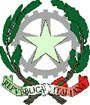 MINISTERO DELLA PUBBLICA ISTRUZIONE UFFICIO SCOLASTICO REGIONALE PER IL LAZIOIstituto Comprensivo Via CrivelliVia A. Crivelli, 24 - 00151 ROMA - 🕿 06/5826153 - fax 06/53279609rmic8f000g@istruzione.it – rmic8f000g@pec.istruzione.it http://icviacriveli.edu.it/Codice Meccanografico: RMIC8F000G – C.F. 97713760581Roma, 28/04/2021 Alle famiglie - aglistudenti per il tramite delle famiglie Al personale docente e non docenteAl sito web Alla piattaforma AXIOS-registro elettronicoAVVISOOGGETTO: COMUNICAZIONE URGENTE DI ORARIO RIDOTTO SCUOLA SECONDARIA DI PRIMO GRADO:Considerato che quest’anno scolastico, durante le ore di permanenza a scuola, gli alunni devono rimanere all’interno del proprio gruppo classe ed evitare contatti con altri compa- gni;Visto che non è più possibile collocare in altre classi gli alunni qualora il loro insegnante sia assente;Considerate le assenze dei docenti e della classe posta in isolamento cautelare.Si dispone che:GIOVEDI’ 29 APRILE 20213B entra ore 9:00F.to il Dirigente Scolastico Prof.ssa Paola Vigoroso